				McMaster Students Union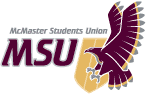 Notice of MotionDATE:		March 11, 2021	TO:		Student Representative AssemblyFROM:		Victoria Scott, Administrative Services CoordinatorRE:		NOTICE OF MOTIONThe following motions will be discussed at the SRA meeting scheduled for Sunday, March 21, 2021 (SRA 20Q):Moved by Noble, seconded by ____ that the Assembly approved the proposed changes to Bylaw 4 - Officers, as circulated.Moved by Noble, seconded by ____ that the Assembly approved the proposed changes to Bylaw 4/A – Executive Remuneration, as circulated.Moved by Tse, seconded by _____ that the Assembly temporarily suspend Bylaw 8 — Policy Approval Process, section 10.1.2.2 for the 2021 Winter term to allow Advocacy Policies to be presented at SRA 20Q, the final SRA meeting of the 2020/2021 SRA term.Moved by Tse, seconded by _____ that the Assembly temporarily suspend Operating Policy—Education & Advocacy Department, section 10.1.2.2. for the 2021 Winter term to allow Advocacy Policies to be presented at SRA 20Q, the final SRA meeting of the 2020/2021 SRA term.